TS-0300M third generation full digital conference Host Single-channel aviation cable output load capability table,Up to 4 channels can be connected at the same time.Six core aviation cable：TS-0321.Circular Dual Link supports up to 2 channels.The number of loads should be calculated as one way.Make sure that the2 independent lines is arbitrarily disconnected，and the load capacity is still satisfied.（Circular Dual Link can only be used on TS-0300M conference host）Circular connector to be installed on the output port of the host.Shielded Category 6 cable：Note: If you use a network cable instead of the extension cable from host to the microphone route . The load capacity of the host is only 70% of the aviation cable. Be sure to add an expansion box + power adapter.TS-0221/0323         aviation port（With conversion network port cable）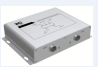 TS-0323B               network port                             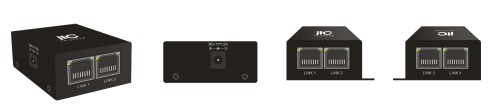 The power adapter used by the expansion box needs to be purchased separately.The expansion box plus the adapter power supply requires the adapter power supply to be connected to the power sequencer on the conference host to keep the power-on synchronization of the system.1.TS-0200MC,W100host/extension host(Single-channel)aviation cable output load capacityaviation cable：Notice:Just add the expansion box. The number of loads behind the expansion box should be based on the number of loads of the expansion box..The load of the expansion box is only like that in the specification. If the expansion box is placed in the first position of the host output. The load count is also only the extended load count.The expansion box should normally be placed in the middle of the linkThe following is the power data of each type of microphone and the number of microphones powered by a single power adapter (TS-0221DC) or (TS-0323DC)：(1) The total length between the host and the farthest conference unit shall not exceed 100 meters.The length of a single extension cable should be less than 100 meters,otherwise the signal quality will be affected.超the expansion box TS-0221 should be connected to the unit within 100 meters and the expansion box is connected to an external power supply TS-0221DC(36V/2A adapter, try to switch the power adapter and the host at the same time)when over 100 meters(2)The maximum number of single-channel cascade units shall not exceed 50 units!(3)The wire is dedicated to the conference. Do not damage the wire or change the interface without permission!If the position of the extension cable is reversed, a special adapter cable can fix this. If you want to use a network cable as an extension cable, you must use our adapter, and add a TS-0221DC and TS-0221 at the same time.（4）The conference unit should be powered by the host as much as possible to ensure the synchronization of the system.The maximum output power consumption of the host: 270W. (W100 can only output 200W if the built-in power amplifier is used)       5.The extended appearance of TS-0323 and TS-0221 is the same. The difference is that the TS-0323 dial code starts at 3, and the TS-0221 dial start at 2.“ 2”  means the conference host and unit that can be used in the second generation “3”  means the conference host and unit that can be used in the second generation      6.Expansion box power adapter model  3000100017    GM85-360200-36V/2A☆  7.The expansion box plus the adapter power supply requires the adapter power supply to be connected to the power sequencer on the conference host to keep the power-on synchronization of the system.TS-0604Mhost/extension host (Single-channel)output load capability table（1）The total cable length from the main unit to the farthest unit must not exceed 200 meters；（2）When the load capacity of the host is insufficient, the optional TS-0626/0626A (with DC interface) machine can be connected to an external power adapter for 24V power supply. (Try the power adapter and the host to use the same switch total power)3000100030    power adapter    GVE-GM85-240300-24V/3A(中)（3）A single-channel unit can not be cascaded more than 50 units, and if exceeds the number, an expansion host should be used.（4）The wire is dedicated to the conference. Do not damage the wire or change the interface without permission!If the position of the extension cable is reversed, a special adapter cable can fix this也The extension wire cannot be replaced with other wires.（5））TS-0626 must be used with the embedded chairman unit, TS-0626A must be used with the embedded delegate unit, the maximum output power consumption of the host: 240WTS-0626 can only be connected to TS-0623 or TS-0624 or TS-0625 and cannot be connected to other microphones.TS-0626A can only be connected to TS-0623A or TS-0624A or TS-0625A and cannot be connected to other microphones.Exceeding the capacity of the microphone can only increase the expansion host.6.TS-0605M   The power supply model used by the conference host1.03000100011    GM85-240400-F-24V/4A(英)PictureConference unit modelMaximum power consumptionDo you need to connect the TS-0323B expansion box?The length of the aviation extension cable from the host to the first conference unit     20M       40M      60MThe length of the aviation extension cable from the host to the first conference unit     20M       40M      60MThe length of the aviation extension cable from the host to the first conference unit     20M       40M      60M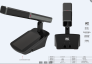 TS-0305/TS-0305A3WNo need, comes with a cascade port (the microphone interface is a network port)201918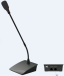 TS-0308/TS-0308A2WNo need, comes with a cascade port (the microphone interface is a network port)302826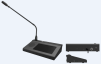 TS-0370HY4WNo need, comes with a cascade port 161514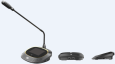 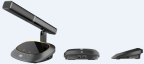 TS-0309/ATS-0309D/DA3.5WNo need, comes with a cascade port (the microphone interface is a network port)141210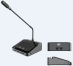 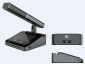 TS-0310/ATS-0310D/DA3WNo need, comes with a cascade port (the microphone interface is a network port)16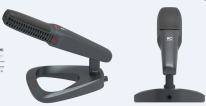 TS-0315/A2.5WRequired, the microphone does not have a cascade network port14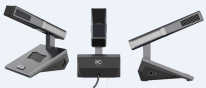 TS-0318A/C5WRequired, the microphone does not have a cascade network port13Conference unit typeConference unit modelMaximum power consumptionDo you need to connect the TS-0323 expansion box?The length of the aviation extension cable from the host to the first conference unit     20M       40M          60MThe length of the aviation extension cable from the host to the first conference unit     20M       40M          60MThe length of the aviation extension cable from the host to the first conference unit     20M       40M          60MThe third generation dual-channel touch screen conference unitTS-0305/TS-0305A3WNo need, comes with a cascade port (the microphone interface is a network port）181312Economical Microphone Conference UnitTS-0308/TS-0308A2WNo need, comes with a cascade port (the microphone interface is a network port）TS-0309/A3.5WTS-0310/A3WInterpreter machineTS-0370HY4WNo need, comes with cascading portConference unit typeConference unit modelMaximum power consumptionDo you need to connect the TS-0221 expansion box?The distance between the host and the first extension cable (up to three channels simultaneously) The number of single-channel loaded microphones 20M      60M     100MThe distance between the host and the first extension cable (up to three channels simultaneously) The number of single-channel loaded microphones 20M      60M     100MThe distance between the host and the first extension cable (up to three channels simultaneously) The number of single-channel loaded microphones 20M      60M     100MWith microphone, speaker (desktop type)TS-0202/A3WNo need, comes with cascading port222018Color screen + 5.5 inch green electronic nameplate + speaker and microphone (desktop type）TS-0203/A5.5WNeed to expand with expansion box, without cascade port141210Including 4.3-inch color screen, speaker and microphone (desktop type)TS-0205/A5WNo need, comes with cascading port141210Microphone only (embedded)TS-0223/A1.8WNo need, comes with cascading port282522OLED screen+Microphone（embedded）TS-0236/A/B2WNo need, comes with cascading port2825227-inch capacitive color screen + 8.8-inch full-view full-color screen + speaker and microphone (desktop)TS-02107WNo need, comes with cascading port1198Lift Microphone (Embedded)TS-0230、TS-0230M3（Three generations of microphones  paperless）3WNo need, comes with cascading port222018Interpreter machineTS-0670HY7WNo need, comes with cascading port12108Economic microphone (network port)TS-0306/A2WNo need, comes with cascading port252219Flip Array MicrophoneTS-0214/A3.5WNo need, comes with cascading port121110modelTS-0206/0206ATS-0202/0202ATS-0203/0203ATS-0670HYTS-0221TS-0236/0236ATS-0205/0205ATS-0210TS-0230TS-0214/ATS-0306/AMaximum power consumption2.5W3W5.5W7W1.5W2W5W7W 3W3.5W2WThe unit number of TS-0221DC or TS-0323DC power supply 18pcs15pcs10pcs8pcs15pcs12pcs8pcs15pcs14pcs 15pcsConference unit typeConference unit modelThe distance of the extension cable between the host and the first unit (up to three units, and a maximum of 5 meters between the microphones)The distance of the extension cable between the host and the first unit (up to three units, and a maximum of 5 meters between the microphones)The distance of the extension cable between the host and the first unit (up to three units, and a maximum of 5 meters between the microphones)The distance of the extension cable between the host and the first unit (up to three units, and a maximum of 5 meters between the microphones)The distance of the extension cable between the host and the first unit (up to three units, and a maximum of 5 meters between the microphones)The distance of the extension cable between the host and the first unit (up to three units, and a maximum of 5 meters between the microphones)Conference unit typeConference unit model10m20m40m60m80m100mLCD screen + speaker + microphone + IC cardTS-0622,0621,0602,0627272524201510No speaker, microphone (embedded)TS-0626/0626A+TS-0623/0623A23211814107No speaker, microphone (embedded)TS-0626/0626A+TS-0624/0624A24221915118No speaker, no microphone,  voting (embedded)TS-0626/0626A+TS-0625/0625A282613201510